                              Memo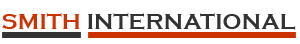 To:	Albert JohnsonDate:	June 27, 2017	“Johnson Incorporated”From:	John Smith            	“Smith International”                 Subject:	Discussions at the National Conference	CC:	________________________________________________________________________________________________________________________________________________________________________________________________________________________________________________________________________________________________________________________________________________________________________________________________________________________________________________________________________________________________________________________________________________________________________________________________________________________________________________________________________________________________________________________________________________________________________________________________________________________________________________________________________